May CelebrationsMay 3……..School Lunch Hero DayMay 7……..National Teacher’s DayMay 8……..National School Nurse’s DayMay 12……..Mother’s DayMay 21……..Eat More Fruits & Vegetables DayMay CelebrationsMay 3……..School Lunch Hero DayMay 7……..National Teacher’s DayMay 8……..National School Nurse’s DayMay 12……..Mother’s DayMay 21……..Eat More Fruits & Vegetables Day1Meat SandwichFruit // Fruit Juice MilkPK Menu:Meat SandwichFruit Juice // Unflavored Milk2Cinnamon RollFruit // Fruit JuiceMilkPK Menu:CerealFruit // Unflavored Milk3Meat BiscuitFruit // Fruit JuiceMilkPK Menu:Meat BiscuitFruit Juice // Unflavored Milk6Meat SandwichFruit // Fruit JuiceMilkPK Menu:Breakfast SandwichFruit Juice // Unflavored Milk7Pizza Bagel Fruit // Fruit JuiceMilkPK Menu:Breakfast BagelFruit Juice // Unflavored Milk8Pancake WrapFruit // Fruit JuiceMilkPK Menu:Pancake WrapFruit Juice // Unflavored Milk 9Breakfast Crescent or Cinnamon Pull Apart Fruit // Fruit JuiceMilkPK Menu: Breakfast Crescent or Cinnamon Pull ApartFruit Juice // Unflavored Milk10Bacon, Egg & Cheese BiscuitFruit // Fruit JuiceMilkPK Menu:Bacon, Egg & Cheese BiscuitFruit Juice // Unflavored Milk13Pancake WrapFruit // Fruit JuiceMilkPK Menu:Pancake WrapFruit Juice // Unflavored Milk14Meat BiscuitFruit // Fruit JuiceMilkPK Menu:Meat BiscuitFruit Juice // Unflavored Milk15Breakfast Pancakes Fruit // Fruit JuiceMilkPK Menu:Breakfast PancakesFruit Juice // Unflavored Milk16Canadian Bacon, Egg & Cheese SandwichFruit // Fruit Juice // MilkPK Menu: Canadian Bacon, Egg & Cheese SandwichFruit Juice // Unflavored Milk17Breakfast Waffles Fruit // Fruit JuiceMilkPK Menu:Breakfast WafflesFruit Juice // Unflavored Milk20Breakfast Bread Slice Fruit // Fruit JuiceMilkPK Menu:Breakfast Bread SliceFruit Juice // Unflavored Milk21Pancake Wrap Fruit // Fruit JuiceMilkPK Menu:Pancake WrapFruit // Unflavored Milk22PoptartsFruit // Fruit JuiceMilkPK Menu:CerealFruit Juice // Unflavored Milk23Abbreviated DayNo Meals Served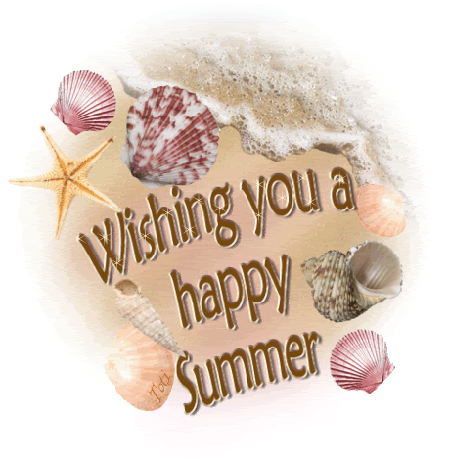 All reimbursable breakfast meals must include a minimum of 3 items with at least one being fruit or fruit juice.  A variety of fruit, fruit juice & milk offered daily. All entrees = 2 items.The nationwide supply chain issue continues to impact the school meal programs with shortages, cancelled orders & limited availability of products. Every effort will be made to follow the published menu; however, last minute changes may be necessary. This institution is an equal opportunity provider.  All reimbursable breakfast meals must include a minimum of 3 items with at least one being fruit or fruit juice.  A variety of fruit, fruit juice & milk offered daily. All entrees = 2 items.The nationwide supply chain issue continues to impact the school meal programs with shortages, cancelled orders & limited availability of products. Every effort will be made to follow the published menu; however, last minute changes may be necessary. This institution is an equal opportunity provider.  All reimbursable breakfast meals must include a minimum of 3 items with at least one being fruit or fruit juice.  A variety of fruit, fruit juice & milk offered daily. All entrees = 2 items.The nationwide supply chain issue continues to impact the school meal programs with shortages, cancelled orders & limited availability of products. Every effort will be made to follow the published menu; however, last minute changes may be necessary. This institution is an equal opportunity provider.  